САМООЦЕНКА  УСПЕШНОСТИ СВОЕГО УЧАСТИЯ В КООЛЕКТИВНОЙ РАБОТЕ НАД ПРОЕКТОМФамилия, имя ученика ___________________________________________________Замечательно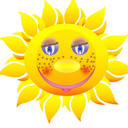 Хорошо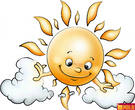 Я мог бы сделать лучше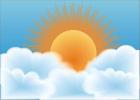 Я определял цели и ставил задачи Я отбирал теоретический материал для проектаЯ подбирал рисунки для брошюрыЯ делал фотографииЯ принимал участие в разработке анкеты для проведения опроса учащихсяЯ участвовал в проведении опросаОказывал помощь, откликался на работу другихЗадавал вопросы, искал факты, спрашивал разъясненияЯ делал выводыЯ принимал участие в создании презентации для своей группыЯ находил  и справлял ошибкиЯ учусь говорить четко и понятно, чтобы успешно выступать на защите проектаЯ внимательно слушаю, когда рассказывают другие ученикиЯ ответил на вопросы проекта